Η αίτηση πρέπει να συνοδεύεται από τα παρακάτω δικαιολογητικά:Αναλυτικό βιογραφικό σημείωμα (δεν απαιτείται να ακολουθεί κάποιο υπόδειγμα).Αντίγραφο πτυχίου, μεταπτυχιακού και διδακτορικού διπλώματος. Εφόσον πρόκειται για τίτλους που αποκτήθηκαν στην αλλοδαπή, η αναγνώριση τους από το ΔΙΚΑΤΣΑ/ΔΟΑΤΑΠ μπορεί να προσκομισθεί εντός εξαμήνου από την ημερομηνία που η Συνέλευση θα κάνει δεκτό τον υποψήφιο για εκπόνηση μεταδιδακτορικής έρευνας.Φωτοαντίγραφα πιστοποιητικών αναλυτικής βαθμολογίας των τίτλων σπουδών με αναγραφή του μέσου όρου.  Σε περίπτωση που πρόκειται για τίτλους αλλοδαπής απαιτείται  το  νόμιμα μεταφρασμένο και επικυρωμένο αντίγραφο.Αποδεικτικό καλής γνώσης της αγγλικής (τουλάχιστον επιπέδου Β2). Επιστημονικές δημοσιεύσεις, διακρίσεις ή λοιποί τίτλοι σπουδών.Αποδεικτικά επαγγελματικής εμπειρίας (εφόσον υπάρχουν)Δύο συστατικές επιστολές, κατά προτίμηση από μέλη ΔΕΠ (δεν απαιτείται να ακολουθούν κάποιο υπόδειγμα). Ερευνητική πρόταση/προσχέδιο, η οποία θα πρέπει να περιλαμβάνει περιγραφή σκοπού και στόχων, προτεινόμενης έρευνας, μεθοδολογία, σχετική βιβλιογραφία και την επιδιωκόμενη ερευνητική συνεισφορά, στην ελληνική ή/και αγγλική, σύμφωνα με το υπόδειγμα στην ιστοσελίδα του Τμήματος.Φωτοτυπία ταυτότητας.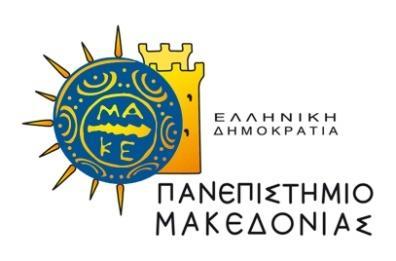 ΑΙΤΗΣΗ ΕΚΠΟΝΗΣΗΣ ΜΕΤΑΔΙΔΑΚΤΟΡΙΚΗΣ ΕΡΕΥΝΑΣΑΙΤΗΣΗ ΕΚΠΟΝΗΣΗΣ ΜΕΤΑΔΙΔΑΚΤΟΡΙΚΗΣ ΕΡΕΥΝΑΣΑΙΤΗΣΗ ΕΚΠΟΝΗΣΗΣ ΜΕΤΑΔΙΔΑΚΤΟΡΙΚΗΣ ΕΡΕΥΝΑΣΜΕΡΟΣ Α – ΠΡΟΣΩΠΙΚΑ ΣΤΟΙΧΕΙΑΜΕΡΟΣ Α – ΠΡΟΣΩΠΙΚΑ ΣΤΟΙΧΕΙΑΟνοματεπώνυμο υποψηφίουΦωτογραφία υποψήφιου-αςΠατρώνυμοΦωτογραφία υποψήφιου-αςΜητρώνυμοΦωτογραφία υποψήφιου-αςΔιεύθυνση κατοικίαςΟδός – Αριθμός – Πόλη -Τ.Κ.Φωτογραφία υποψήφιου-αςΤηλέφωνο επικοινωνίαςΦωτογραφία υποψήφιου-αςe-mailΦωτογραφία υποψήφιου-αςAMKAαπαιτείται για την έκδοση ακαδημαϊκής ταυτότηταςΦωτογραφία υποψήφιου-αςΑΦΜαπαιτείται για την έκδοση ακαδημαϊκής ταυτότηταςΦωτογραφία υποψήφιου-αςΜΕΡΟΣ Β – ΣΤΟΙΧΕΙΑ ΠΡΟΤΕΙΝΟΜΕΝΗΣ ΔΙΔΑΚΤΟΡΙΚΗΣ ΔΙΑΤΡΙΒΗΣΜΕΡΟΣ Β – ΣΤΟΙΧΕΙΑ ΠΡΟΤΕΙΝΟΜΕΝΗΣ ΔΙΔΑΚΤΟΡΙΚΗΣ ΔΙΑΤΡΙΒΗΣΠεδίο έρευναςΠροτεινόμενος/η επιβλέπων/ούσαΕνδεικτικός τίτλος (ελληνικά)Ενδεικτικός τίτλος (αγγλικά)Προτεινόμενη γλώσσα συγγραφήςελληνική ή αγγλικήΔηλώνω υπεύθυνα ότι  οι πληροφορίες που αναγράφονται στη παρούσα αίτηση είναι αληθείςΔηλώνω υπεύθυνα ότι  οι πληροφορίες που αναγράφονται στη παρούσα αίτηση είναι αληθείςΗμερομηνία Υπογραφή υποψηφίου